Solution Quiz - Semaine du 1er mars 2021Mots à double sens ou association MOTS – IMAGEParmi les objets sur la table, vous deviez trouver celui correspondant aux énoncés.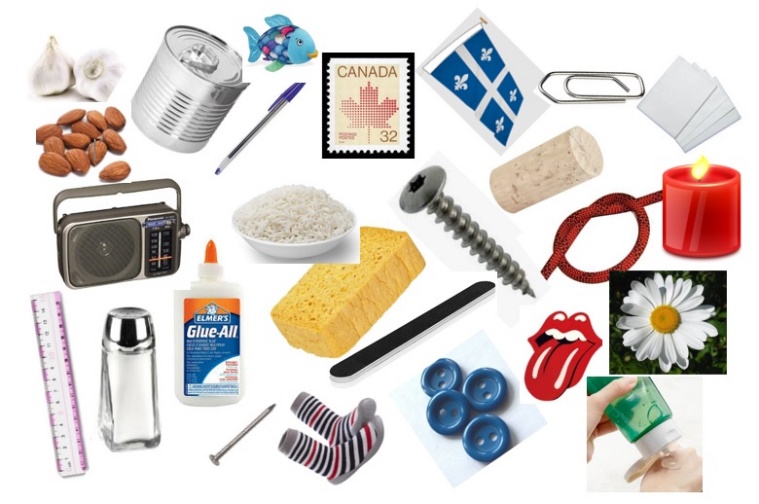 Les rébusQuiz musicalVous deviez identifier les chanteuses, les chanteurs et les groupes de chanteurs.1-  Le nom du groupe?  The Fifth Dimension Aquarius https://www.youtube.com/watch?v=oPK7ZF6jfJE2- Le nom du groupe?  The Everly Brothers.  All I have to do is dreamhttps://www.youtube.com/watch?v=JqRwJTOgmoU3- Le nom du chanteur? Neil diamond  Solitary manhttps://www.youtube.com/watch?v=WOAwOxyHs8I4- Le nom du groupe?  Gary Puckett and the Union gap Young girlhttps://www.youtube.com/watch?v=-nV7SV3NF1k5- Le nom du chanteur? Gilbert O'Sullivan Alone again (Naturally)https://www.youtube.com/watch?v=D_P-v1BVQn86- Le nom de la chanteuse? Peggy March  I will follow himhttps://www.youtube.com/watch?v=jgPMYQTINNk7- Le nom de la chanteuse?  Sœur Sourire Dominiquehttps://www.youtube.com/watch?v=Un_P5dyRfrY8- Le nom de la chanteuse? Petula Clark Downtownhttps://www.youtube.com/watch?v=Zx06XNfDvk09- Le nom du groupe?  Mashmakhan As the years go byhttps://www.youtube.com/watch?v=fdpal0iCIIw10- Le nom du groupe?  Zager and Evans In the year 2525https://www.youtube.com/watch?v=izQB2-KmiicJeu – Un vrai tatouéVous deviez trouver quelles figures formeront un nœud? 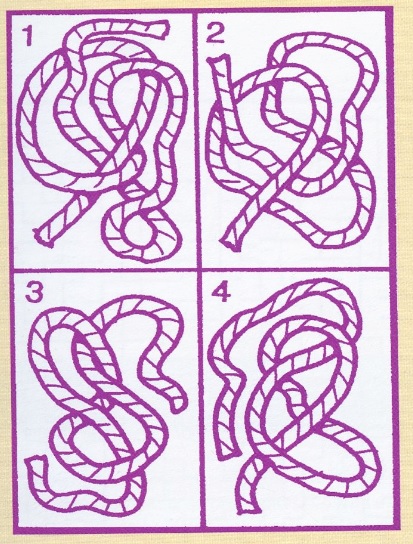 Les figures 1, 3 et 4 formeront un nœud, mais pas 2.ÉNONCÉSRÉPONSES1Au baseball, coup frappé très hautChandelle2Utilisé pour faire des grimacesLangue3À l'opposé de la vertuVice (vis)4Pour monter à chevalSelle (sel)5Instrument de musiqueTrombone6AgrumeLime (à ongles)7Utilisé pour faire de la cuisineMarguerite (fleur)8Se produit aux heures de pointeBouchon9En bas de zéroGel (à cheveux)10Elle tombe à l'automneFeuille (papier)Sensible (sang – scie – bleu)Parasol (pas – rat – sol)Coloriage (colle – eau – riz – A – je)Cerfeuil (cerf – feuille)